Einverständniserklärung für Minderjährige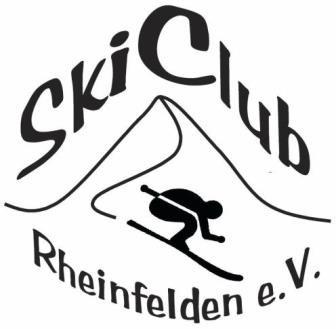 Wir____________________________________________________________erklären uns als Eltern/Sorgeberechtigte damit einverstanden, daß unsere Tochter/unser Sohn Name____________________________Geb.Datum___________an der Skiausfahrt/Veranstaltung  ……Ausfahrt nach ………………………………des Skiclubs Rheinfelden e. V.    teilnimmt.Wir erklären weiter, daß unser KindAn keinen Krankheiten bzw. Verletzungen (Herzfehler ,Asthma…) leidet, die bei sportlicher Betätigung zu einem nicht unerheblichen Gesundheitsrisiko führen könnenVon uns angewiesen wurden, den Anordnungen des Verantwortlichen jederzeit Folge zu leistenSofern es sich nicht in die Gemeinschaft einfügt (wenn entsprechende Maßnahmen nicht zur Einsicht führen) von uns vorzeitig abgeholt wird.Nach einem Unfall oder akuten gesundheitlichen Problem, ärztlich behandelt werden darf, sofern ein Arzt diesen Eingriff für notwendig erachtet (auch chirurgische Eingriffe).Wir stellen den Skiclub Rheinfelden e.V. , seine Übungsleiter, Organe, ehrenamtliche Begleiter und sonstige Verantwortlichen von jeglicher Haftung frei, außer bei Vorsatz. Sollte ein Gericht einen Ausschluß wegen Fahrlässigkeit nicht hinnehmen, so gilt die Freistellung in jedem Fall auch dann für Fahrlässigkeit, außer wenn der Betreffende sein Pflichten ganz gröblichst verletzt hat.Fahrkönnen des Kindes             gut              mittel           wenig     Wir sind in Notfällen tel. erreichbar unter :  ________________________________          ________________________                    ________________________________Ort, Datum                                                   Unterschrift Erziehungsberechtigte Während der Ausfahrt kann es sein daß Bilder gemacht werden. Wir sind damit einverstanden, daß im Rahmen der Vereinstätigkeit (Homepage,Medien) diese Bilder veröffentliche werden dürfen._______________________________        _________________________________
Unterschrift Teilnehmer				    Unterschrift Erziehungsberechtigter               